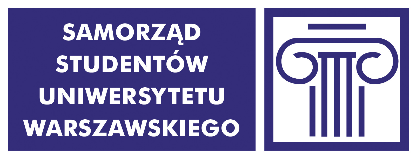 PROTOKÓŁZ WYBORÓW PRZEDSTAWICIELI STUDENTÓWW OKRĘGU WYBORCZYM NR 1DORADY CENTRUM EUROPEJSKIEGODnia 13.11.19 r. godz. 13:20 – 17:20  w budynku przy al. Niepodległości 22, odbyły się wybory przedstawicieli studentów jednostki do w/w organu.Do obsadzenia było 3 mandatów. Obsadzono 3 mandatów.Uprawnionych do głosowania było 316 studentów (wg danych Biura Spraw Studenckich UW). Wydano 18 kart do głosowania. Z urny wyjęto 18 kart do głosowania, w tym kart ważnych 18 , a nieważnych 0.Głosów nieważnych było 5, a głosów ważnych oddanych łącznie na wszystkich kandydatów 30.Procedurę wyborczą w dniu głosowania przeprowadził(a):przedstawiciel Komisji Wyborczej SS UWkomisja skrutacyjna powołana przez przedstawiciela Komisji Wyborczej SS UWProtokół sporządzono w składzie:Aleksandra JerominW wyniku przeprowadzonego głosowania wybrano następujące osoby:CZAJKA Mikołaj  PAWELEC WeronikaKOMOROWSKA AleksandraW wyborach przedstawicieli studentów w/w jednostki Uniwersytetu Warszawskiego do w/w organu poniższe kandydatury otrzymały następującą liczbę głosów:Decyzje wydane podczas głosowania lub istotne okoliczności związane z przebiegiem głosowania:Wybory rozpoczęto z dwudziestominutowym opóźnieniem w związku z problemami technicznymi, uniemożliwiającymi punktualne rozpoczęcie głosowania Zastrzeżenia do protokołu (wraz z czytelnym podpisem zgłaszającego/zgłaszających zastrzeżenia):…………………………………………..………………………………………………………………………………………………………………………………..………………………………………………………………………………………………………………………………..……………………………………………………………………………………Protokół niniejszy sporządzono w czterech egzemplarzach:dla Rady Samorządu Studentów jednostki Uniwersytetu Warszawskiego,dla władz jednostki Uniwersytetu Warszawskiego,dla Komisji Wyborczej Samorządu Studentów Uniwersytetu Warszawskiego,w celu ogłoszenia wyników wyborów.Członkowie Komisji Wyborczej Samorządu Studentów Uniwersytetu Warszawskiego:Aleksandra JerominDelegaci:Mężowie zaufania:Jeżeli treść protokołu nie mieści się na formularzu, należy przenieść ją na dolna część tej karty protokołu, dodatkowo podpisując. W razie zastrzeżeń do protokołu, komisja wyborcza przedstawia w protokole swoje stanowisko do zastrzeżeń.Do egzemplarza protokołu ogłaszającego wyniki wyborów należy dołączyć informację o trybie zgłaszania wniosków w treści ustalonej przez Komisję Wyborczej Samorządu Studentów Uniwersytetu Warszawskiego.KOMOROWSKA Aleksandra9PAWELEC Weronika10CZAJKA Mikołaj  11